南通市文化执法技术监控管理指挥中心会议室配套升级改造项目政府采购询价文件（资格后审）             采购单位：南通市文化市场综合执法支队二〇一九年十二月询价文件备案表目  录第一章 询价公告第二章 供应商须知第三章 项目需求第四章 合同授予第五章 质疑提出和处理第六章询价响应文件格式第一章  询价公告南通市文化市场综合执法支队就其南通市文化执法技术监控管理指挥中心会议室配套升级改造项目组织询价采购。现公告如下：一、项目名称：南通市文化执法技术监控管理指挥中心会议室配套升级改造项目二、项目预算：12万元四、项目需求：详见询价文件第三章五、交货期：合同签订之日起15个工作日内安装调试完成。六、供应商资格要求1、法人或者其他组织的营业执照等证明文件，自然人的身份证明；2、上一年度的财务状况报告（成立不满一年不需提供）；3、依法缴纳税收和社会保障资金的相关材料；4、具备履行合同所必需的设备和专业技术能力的证明材料；5、参加政府采购活动前3年内在经营活动中没有重大违法记录的书面声明；（二）其他资格要求:1、未被“信用中国”网站（www.creditchina.gov.cn）列入失信被执行人、重大税收违法案件当事人名单、政府采购严重失信行为记录名单。（三）本项目不接受联合体参与。具体资格要求详见招标文件第六章中的“资格审查文件”。 请供应商认真对照资格要求，如不符合要求，无意或故意参与投标的，所产生的一切后果由供应商承担。对提供虚假材料的响应供应商作无效标处理，并报财政部门后将其列入政府采购黑名单。五、响应文件接收截止及评审开始时间：2019年12月20日9时30分。六、响应文件递交地址：南通市文化市场综合执法支队综合办公室友情提醒：供应商必须在响应文件接收截止时间前，将响应文件送达指定地点，拒绝接收在响应文件接收截止时间后递交的投标文件。七、保证金1、本项目不收保证金，采购文件中涉及保证金的事项，均按免收保证金执行。八、联系方式：采购单位：南通市文化市场综合执法支队采购单位联系人：施智浩     联系电话：0513-55880010；地址：南通市人民中路37号和平大厦8楼第二章  供应商须知一、采购单位委托代理机构组织开标1、成立询价小组，由采购单位代表和有关专家依法组成。2、投标供应商的法定代表人或被授权人须持身份证准时参加投标会。二、询价报价1、本项目不接受任何有选择的报价。2、投标报价均以人民币为报价的币种。3、报价表必须加盖公章且必须经法定代表人或被授权人签字或盖章。报价表中的大写金额与小写金额、总价金额与按单价汇总金额，若有差异，将执行《政府采购货物和服务招标投标管理办法》第59条的规定。 4、投标总报价（以人民币计价）应包含工程所有费用以及供应商企业利润、税金和政策性文件规定及合同包含的所有风险、责任，即项目履行到项目执行结束的过程中所发生的一切费用及询价文件要求的所有费用。5、本工程采用固定总价报价，一次报定的报价为成交价。成交供应商的固定总价报价在合同实施期间不因市场变化因素而变动。6、询价响应人应详细阅读询价文件的全部内容，根据采购项目需求，准确制定相关工作方案等，必须对本采购项目全部进行报价，如有漏项，视同对本项目的优惠。不按询价文件的要求提供响应文件，导致报价无效，按无效投标处理。7、询价响应人应详细阅读询价文件的全部内容，根据采购项目需求，准确制定相关工作方案等，必须对本采购项目全部进行报价，如有漏项，视同对本项目的优惠。不按询价文件的要求提供响应文件，导致报价无效，按无效投标处理。三、询价响应文件的编写及装订（一）询价响应文件应包括下列内容：A、资格审查文件：1、法人或者其他组织的营业执照等证明文件，自然人的身份证明；2、上一年度的财务状况报告（成立不满一年不需提供）；3、依法缴纳税收和社会保障资金的相关材料；4、具备履行合同所必需的设备和专业技术能力的证明材料；5、参加政府采购活动前3年内在经营活动中没有重大违法记录的书面声明；（二）其他资格要求:1、未被“信用中国”网站（www.creditchina.gov.cn）列入失信被执行人、重大税收违法案件当事人名单、政府采购严重失信行为记录名单。2、关于资格文件的声明函（格式见附件）。以上材料如为复印件均需加盖投标单位公章。    特别提醒：“资格审查文件”所须提供的材料（须加盖投标供应商公章）按询价文件要求装订，密封，递交。“资格审查文件”所涉及的相关证明材料原件请带至开标现场备查。未携带原件或因携带原件不全所引起的后果由投标供应商自行承担。B、技术响应文件：【特别提醒】以下技术响应文件的内容，不得有缺项或漏项。否则将被视为未实质性响应询价文件要求而作无效投标处理。1、投标响应函（格式见附件）。2、供应商一般情况表（格式见附件）。3、现场勘察承诺函（格式见附件）3、询价文件中要求提供的其他材料。特别提醒：“资格审查文件”、“技术响应文件”所须提供的材料（须加盖投标供应商公章）按询价文件要求装订，密封，递交。“资格审查文件”、“技术响应文件”所涉的相关证明材料原件请带至开标现场备查。未携带原件或因携带原件不全所引起的后果由投标供应商自行承担。C、商务报价响应文件（格式参见附件）商务报价应包括询价文件所确定的全部范围及相应说明的全部内容，包括本次项目实施中的所有费用。1、询价响应报价总表（格式见附件）。（二）询价响应文件的编制及装订1、询价响应文件由：①资格审查文件、②技术响应文件、③商务报价响应文件共三部分组成（以下由文件序号代称）。2、供应商按询价文件要求编写响应文件，并牢固装订成册。询价响应文件均需采用A4纸（图纸等除外），不允许使用活页夹、拉杆夹、文件夹、塑料方便式书脊（插入式或穿孔式）装订。询价响应文件不得行间插字、涂改、增删，如修改错漏处，须经询价响应文件签署人签字并加盖公章。3、询价响应文件的 “资格审查文件”、“技术响应文件”、“商务报价响应文件”各自装订成册。特别提示：“商务报价响应文件”必须单独装订和封装，不得出现在“资格审查文件”和“技术响应文件”之中。（三）询价响应文件的份数、签署1、供应商应准备 叁份完整的询价响应文件，其中正本壹份，副本 贰 份，并标明“正本”或“副本”字样，若有差异，概以“正本”为准。2、询价响应文件分三册密封。第一册为“资格审查文件”，第二册为“技术响应文件”，第三册为“商务报价响应文件”，响应文件的第一册、第二册、第三册应分别密封，并在封袋上标明“第一册 资格审查文件”、“第二册 技术响应文件”、“第三册 商务报价响应文件”。3、供应商可将询价响应文件正副本统一密封或分别密封，如正本和副本分别密封的，应在封袋上标明正、副本字样。4、询价响应文件正本须按询价文件要求由法定代表人或被授权人签字或盖章并加盖单位印章。副本可复印，但须加盖单位印章。（四）询价响应文件的密封及标记密封后应标明响应文件项目名称、项目编号、供应商名称、投标文件各自对应的名称、边缝处加盖单位骑缝章或骑缝签字。五、本询价文件由采购单位解释。1、供应商下载询价文件后，应仔细检查询价文件的所有内容，如有内容或页码残缺、资格要求和技术参数含有倾向性或排他性等表述的，请在询价文件发布后2个工作日内，以书面形式提出询问或疑问，未在规定时间内提出询问或疑问的，视同供应商理解并接受本询价文件所有内容，并由此引起的损失自负。供应商不得在响应结束后针对询价文件所有内容提出质疑事项。非书面形式的不作为日后质疑提出的依据。2、供应商应认真审阅询价文件中所有的事项、格式、条款和规范要求等，如果供应商没有按照询价文件要求提交响应文件，或者响应文件没有对询价文件做出实质性响应，其响应将被拒绝，应由供应商自行承担。3、采购单位、采购代理机构可以对已发出的询价文件进行必要的澄清或者修改，澄清或者修改的内容作为询价文件的组成部分。澄清或者修改的内容可能影响响应文件编制的，采购单位、采购代理机构应当在提交首次响应文件截止之日3个工作日前，以网上发布形式通知所有接收询价文件的供应商，不足3个工作日的，应当顺延提交首次响应文件截止之日。  供应商由于对询价文件的任何推论和误解以及采购单位、采购代理机构对有关问题的口头解释所造成的后果，均由供应商自负。采购单位、采购代理机构可视情组织答疑会。六、评审原则及方法本项目采用最低评标价法。即指以价格为主要因素确定成交候选人的评标方法。原则即为：①在全部满足询价文件实质性要求前提下，本着“公平、公正、诚信”的原则：依据《中华人民共和国政府采购法》第四十条第四款内“符合采购需求、质量和服务相等且报价最低的原则”，确定成交供应商。（注：本项目最高限价12万元，超过此报价者，为无效报价。）七、合同的签订与付款1、询价采购结果将在南通市文化广电和旅游局http://wgxj.nantong.gov.cn/公布。成交供应商在成交通知书发出后7日内与采购单位签订合同。本合同一式陆份，采购人、供应商各叁份。2、本次项目服务期为15个日历天，在合同双方签订并生效后次日起计。3、付款周期：合同签订后，付合同价的50%，余款在工作内容全部完成，通过相关部门的验收后一次性付清。 款项由采购单位按相关财务支付规定办理支付手续。每次付款供货商均需提供正规发票。以上付款均不计利息。八、出现下列情形之一的，作无效询价响应处理1、未按规定时间、数额、规定形式交纳投标保证金的；2、询价响应文件未按规定要求装订、密封、签署、盖章的；3、询价响应文件资格审查文件、技术响应文件部分出现商务报价的内容；4、不具备询价文件规定的资格要求的；5、不符合法律、法规和询价文件中规定的其他实质性要求的；6、询价响应报价超出项目预算的；7、询价评审小组可以认定为无效询价响应的其他情况。九、出现下列情形之一的，作废标处理1、符合资格条件或者对询价文件作实质响应的投标单位不足3家的；2、出现影响采购公正的违法违规行为的；3、因重大变故，采购任务被取消的；4、供应商的报价均超出了采购预算，采购单位不能支付的；5、询价评审小组可以认定为废标的其他情况。第三章  项目需求一、工作背景为贯彻落实党的十八大精神和中央八条规定，自觉实践社会主义核心价值观，落实厉行勤俭节约、精简会议活动、切实改进会风、严格控制各类会议和重大活动等各项措施，全面推行政务公开，提高办事效率，更好地服务发展、服务基层、服务群众，提高行政效能与管理水平，通过现代信息化技术手段提升内部管理水平成为了国家重要机构势在必行的重要工作。而文化执法技术监控管理平台系统作为构建于政府基础信息网络平台上的现代化高效远程通讯手段,也成为了政府行政管理信息化的一个重要评测标准。 指挥中心的广泛应用为政府部门实现了快速沟通、快速决策，提高了政府的工作效率，体现了政府全心全意为人民服务的意识，符合节约型社会、节约型政府、绿色低碳经济的要求。目前，为提高了工作效率，节约办公经费。我文化执法中队根据工作计划及当前工作需要，拟建设文化执法技术监控管理指挥中心会议室配套升级项目。二、建设内容本项目配套工程包括中心的环境建设。根据现场空间，按照应急指挥中心音视频环境要求进行装修设计；采用轻钢龙骨石膏板吊顶，防静电处理，敷设地毯，墙壁吸音处理，电动窗帘与原集控系统对接，安装空调；灯光效果按视频会议室要求布置；视频会议系统需要和指挥中心系统对接；微机房建设及会议桌椅。1.施工说明 (1)工地管理人员及技术人员应对图纸和说明书作全面了解，对一些有特殊施工要求的部位应作重点记录，遇有问题应与设计人员协商解决，不得自行修改设计。(2) 施工工序必须符合《装饰工程质量验收规范》要求，发现问题应及时纠正。(3)凡装修施工质量控制未提及处，均按《装饰工程质量验收规范》要求执行。(4)施工做法与选材要求。 本工程做法除图纸具体要求的面层外，对结构层未作具体要求时，应参见《建筑构造通用图集》 88J和高级装饰工程施工作法，严格遵守国家现行的《有关质量验收标准规范》的要求。内装公共部分轻钢龙骨硅酸钙板上人吊顶，每个封闭空间吊顶需设一个或多个检修口，位置应选隐蔽处，乳胶漆应选用环保型，浴室内为防潮型。本工程油漆除特殊注明外，哑光漆、无光漆均指硝基哑光清漆，或水性木器漆油漆时需要施工方作出小样由现场设计人员与甲方工地代表确认后方可大面积施工。装饰工程所涉及到技术含量高的外加工装饰材料（如各类金属件、玻璃产品、石材外加 工）等，都须由声誉良好、技术工艺精湛的国内外知名厂家胜任，不得在无资质、工艺粗糙、设 备陈旧的厂家加工。(5)关于施工图图纸全部施工图在施工前需业主签字确认。施工单位负责现场施工的项目经理或人员必须严格遵循消防法律法规方面的要求。 以图上所标尺寸为准，不得按比例度量本图。 (6)关于施工工艺做法要求 本设计中所有隐蔽工程需按消防规范做一级防火处理，工艺做法要求符合国家现行的建筑 设计及室内装饰设计及验收规范。 木作施工：全部隐蔽木作部位均涂刷3遍防火涂料，防火涂料应选用当地消防主管部门认可的产品。 电气施工：电气布线及电器安装应遵守消防部门认定的操作规范。 材料要求：装饰材料的选用应符合国家现行有关标准，根据消防部门关于建筑室内装修设计防火规定严格选材，采用当地消防行政主管部门鉴定认可的装饰材料，做法工序应符合当地消防行政主管部门认定的程序，本设计图纸对大部分材料已进行使用说明，但施工单位在定货前应提供所有材料的防火检测报告.电气说明中华人民共和国行业标准JGJ/T16-92《民用建筑电气设计规范》；中华人民共和国行业标准GB/T50311-2000《建筑及建筑群综合布线系统设计规范》；本工程二次精装饰布置平面、天花平面及立面、原电气施工图等相关专业提供的技术资料；指挥中心设备布局效果示意图如下所示：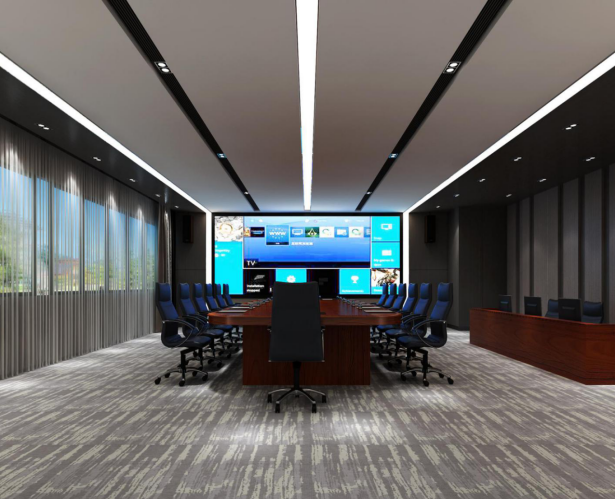 指挥中心设备布局效果平面图如下所示：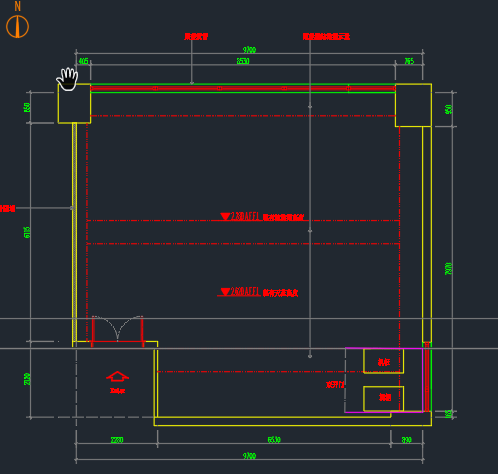 供货期自合同签订之日起30天内完成。付款方式合同签订后7日内支付合同价款的50%，余款待项目验收完成后一次性无息付清。5、项目配置及工程量清单招标文件所提的标★参数为必须满足项，投标人请提供技术参数偏离表， 标★项要求提供截图证明的投标人请提供截图证明，若出现不符合情况视为未响应招标文件，作废标处理。第四章  合同授予一、中标人在成交通知书发出之日起5个工作日内按照询价文件确定的事项和采购单位签订政府采购合同。所签合同不得对采购文件作实质性修改。采购单位不得向中标人提出不合理的要求作为签订合同的条件，不得与中标人私下订立背离采购文件实质性内容的协议。  二、采购单位按合同约定积极配合中标人履约，中标人履约到位后，请以书面形式向采购单位提出验收申请，采购单位接到申请后原则上在5个工作日内及时组织相关专业技术人员，必要时邀请质检等部门共同参与验收，并出具验收报告，验收合格的原则上5个工作日内支付相应款项。三、采购单位故意推迟项目验收时间的，与中标人串通或要求中标人通过减少货物数量或降低服务标准的，在履行合同中采取更改配置、调换物品等手段的，要求中标人出具虚假发票或任意更改销售发票的，谋取不正当利益的，承担相应的法律责任。四、中标人出现违约情形，应当及时纠正或补偿；造成损失的，按合同约定追究违约责任；发现有假冒、伪劣、走私产品、商业贿赂等违法情形的，应由采购单位移交工商、质监、公安等行政执法部门依法查处。五、按政府采购合同约定支付的货款，实行财政直接支付。六、不响应付款方式的，视同响应文件无效，按无效响应文件处理。七、付款方式详见询价文件第三章项目需求。八、以上项目款的支付不计息。第五章  质疑提出和处理格式请在南通政府采购网“下载中心—质疑函”下载一、质疑的提出1、质疑人必须是直接参加本次询价活动的当事人。2、下载询价文件的供应商应根据第二章“供应商须知”中第五条第1款的约定提出；响应文件接收截止后，供应商未进行询价登记的，不能就响应文件接收截止后的询价过程、成交结果提出质疑；在询价过程中，凡主持人或询价小组明确提出须由供应商确认的事项，供应商当场无异议的，事后不得提出质疑。  3、提出质疑时，必须坚持“谁主张，谁举证”、“实事求是”的原则，不能臆测。属于须由法定部门调查、侦查或先行作出相关认定的事项，质疑人应当依法申请具有法定职权的部门查清、认定，并将相关结果提供给采购单位。采购单位不具有法定调查、认定权限。4、对本次询价有质疑的，实行实名制，不得进行虚假、恶意质疑。质疑人应在质疑有效期内以书面形式提出《质疑函》（格式请下载），《质疑函》内容应包括质疑事项、主要内容、事实依据、适应法规条款、佐证材料等。同时，质疑人应保证其提出的质疑内容及相关佐证材料的真实性及来源的合法性，并承担相应的法律责任。对不能提供相关佐证材料的、涉及商业秘密的、非书面形式的、非送达的、匿名的《质疑函》将不予受理。相关佐证材料要具备客观性、关联性、合法性，无法查实的（如宣传册、媒体报道、猜测、推理等）不能作为佐证材料。采购单位不负责搜集相关佐证材料等工作。二、《质疑函》的受理和回复1、《质疑函》须由质疑人的法定代表人或参加本次询价授权人送达采购单位。2、对符合提出质疑要求的，采购单位签收并出具《质疑受理通知书》。在处理过程中，发现需要质疑人进一步补充相关佐证材料的，请质疑人在规定的时间内提供，质疑回复时间相应顺延。质疑人不能按时提供相关佐证材料的，视同放弃质疑。3、对不符合提出质疑要求的，出具《质疑退回通知书》并提出相关补充材料要求，质疑人未在规定的时间内提供补充佐证材料的，视同放弃质疑。4、采购单位负责将质疑人提出的质疑相关材料提供给相关专家或询价小组审核，并将审核意见回复质疑人。必要时，可向被质疑人转发《质疑函》及相关佐证材料。被质疑人应当在要求的时间日内，以书面形式作出说明，并提交相关证据。被质疑人在规定时间内，无正当理由未提交相关证据的，视同放弃说明权利，认可被质疑事项。5、因质疑情况复杂，组织论证或审查时间较长的，采购单位以书面形式通知质疑人，可适当延长质疑回复处理时间。三、质疑处理1、质疑成立的处理。采购单位终止采购，并建议有关部门给相关当事人予以处理。2、质疑不成立的处理。1）质疑人书面《申请撤回质疑函》的，不作违约处理。2）质疑人在规定的时间内不配合进行质疑调查处理的，按自动撤回《质疑函》处理。3）质疑人不按《质疑函》格式就提出质疑的，作违约处理。同时，视情列入不良供应商名单。4）质疑人虽提供了相关佐证材料，但不能证明其质疑成立的，采购单位请质疑人补充相关佐证材料，仍不能证明其质疑成立的，作违约处理。并将其列入不良供应商名单。5）质疑人不能提供相关佐证材料的，采购单位已指出，质疑人仍然坚持提出质疑的，作违约处理。同时，列入不良供应商名单。6）对明显有违事实的、经相关专家或询价小组认定无依据的、经其他供应商举证无依据的质疑，作违约处理，列入不良供应商名单；同时，对其中每一项不成立的质疑给予质疑人1年内禁入本区域内的政府采购活动的违约处理，依次类推；视情在南通市政府采购网、市、省、国家级相关媒体予以披露。7）质疑人承担使用虚假材料或恶意方式质疑的法律责任。四、无佐证材料的举报作违约处理。供应商不得进行不提供相关佐证材料（含无法查实的如宣传册、媒体报道、猜测、推理等）向有关部门的举报，否则作违约处理。同时对其在1至3年内禁入由采购单位组织的政府采购活动的违约处理。五、投诉不成立的作违约处理。供应商进行质疑后，采购单位回复质疑不成立，供应商仍进行投诉的，并最终投诉不成立的，作违约处理。采购单位有权对其在1至3年内禁入由采购单位组织的政府采购活动的违约处理。六、《质疑函》、《质疑回复函》，质疑、举报、投诉不成立的等相关情况，视情在南通市政府采购网、市、省、国家级相关媒体予以披露。并建议相关政府采购机构对该供应商同步实施1至3年内禁入。七、质疑供应商对采购单位或代理机构的答复不满意或者采购单位或代理机构未在规定的时间内作出答复的，可以在答复期满后15个工作日内向南通市政府采购监督管理部门投诉。第六章  询价响应文件格式一、资格审查文件相关的格式文件及表格1、法定代表人身份证明（法定代表人参加投标，须出示此证明）南通市文化市场综合执法支队：我公司法定代表人     　　　   参加贵单位组织的（询价项目名称及项目编号)项目询价活动，全权代表我公司处理该询价活动的有关事宜。附：法定代表人情况：姓名：性别：年龄：职务：身份证号码：手机：传真：单位名称（公章）                     法定代表人（签字或盖章）年   月   日                          年   月    日  法定代表人身份证复印件（粘贴此处）注:参加询价活动时法定代表人将身份证原件带至开标现场备查。2、授权委托书（委托代理人参加投标，须出示此证明）南通市文化市场综合执法支队：兹授权               （被授权人的姓名）代表我公司参加（询价项目名称及项目编号)项目的询价活动，全权处理一切与该项目询价有关的事务。其在办理上述事宜过程中所签署的所有文件我公司均予以承认。被授权人无转委托权。特此委托。附：被授权人情况：姓名：性别：年龄：职务：身份证号码：手机：传真：单位名称（公章）             法定代表人（签字或盖章）年   月   日                 年   月    日  法定代表人身份证复印件（粘贴此处）被授权人身份证复印件（粘贴此处）注:参加询价活动时被授权人将身份证原件带至开标现场备查。3、无重大违法记录声明函南通市文化市场综合执法支队：我单位（供应商名称）郑重声明：参加政府采购活动前3年内在经营活动中（在下划线上如实填写：有或没有）重大违法记录。（说明：政府采购法第二十二条第一款第五项所称重大违法记录，是指供应商因违法经营受到刑事处罚或者责令停产停业、吊销许可证或者执照、较大数额罚款等行政处罚。）声明人：（公章）年月日4、关于资格文件的声明函南通市文化市场综合执法支队：本公司愿就由贵单位组织实施的（招标项目名称及项目编号)招标活动进行投标。本公司所提交的投标文件中所有关于投标资格的文件、证明和陈述均是真实的、准确的。若与真实情况不符，本公司愿意承担由此而产生的一切后果。				（投标供应商）法定代表人（签字或盖章）：（投标供应商）公章：年	月	日二、技术响应文件相关的格式文件及表格1、询价响应函南通市文化市场综合执法支队：依据贵单位（询价项目名称及项目编号)项目询价采购活动参与的邀请，我方授权（姓名）（职务）为全权代表参加该项目的询价采购活动工作，全权处理本次询价采购的有关事宜。同时，我公司声明如下：我方愿意按照询价文件的一切要求，提供完成该项目的全部内容，并按询价文件的要求提供报价。我方愿按询价文件规定的付款方式执行。我方已经详细审查了全部询价文件，我方已完全清晰理解询价文件的要求，不存在任何含糊不清和误解之处，同意放弃对询价文件提出异议和质疑的权利。4、我方愿意提供招标采购单位在询价文件中要求的所有资料。 5、我方承诺在本次询价响应中提供的一切文件，无论是原件还是复印件均真实有效，绝无任何虚假、伪造和夸大的成份。否则，愿承担相应的后果和法律责任。6、我方尊重评审小组所作的评定结果，同时也清楚理解到本次询价采购活动中的报价最低并非意味着必定获得成交资格。7、一旦我方成交，我方将根据询价文件的规定，严格履行询价文件中规定的每一项要求，按期、按质、按量履行合同是我方应尽的义务及责任。询价响应单位：（加盖公章）法定代表人或被授权人：（签字或盖章）二○一九年      月     日2、供应商一般情况表投标供应商：（公章）法定代表人或被授权人（签字或盖章）：  日期：3、现场勘察承诺函南通市文化市场综合执法支队：依据贵单位（采购项目名称及项目编号)项目询价文件的要求。我方已于2019年月日对该项目进行了现场勘察，现就现场勘察情况做如下承诺：1、经现场勘察，我方已熟悉与该项目相关的服务工程量等所有情况。2、我方承诺自行承担本次现场勘察所发生的所有费用并承担勘察现场的相关责任和风险。3、我方承诺在任何情况下均不以不完全了解现场情况为理由而向采购人提出任何索赔的要求。       投标人：      （加盖公章）                   法定代表人或被授权人：           （签字或盖章）年  月   日三、商务报价响应文件相关的格式文件及表格询价响应报价总表投标供应商：（盖章）             法定代表人或被授权人（签字或盖章）：日期：注：（1）本表为格式表，不得自行改动，必须提供。编制人： 施智浩日  期：2019年12月16日采购单位（盖章）             法定代表人（签字或盖章）日  期：2019年12月16日序号设备名称配置或技术参数数量单位A装修工程：A装修工程：A装修工程：A装修工程：A装修工程：1轻钢龙骨石膏板吊平顶1、轻钢龙骨骨架，9厘纸面石膏板、自攻螺钉。2、不含乳胶漆、隔音材料、灯具。3、轻钢龙骨间距≤400×400mm。4.石膏板之间留4～6mm安装缝，专用补缝腻子嵌平，再贴防裂绷带。5.特殊情况另议。83平米2顶面基层处理1、墙顶面底层901胶封底一遍。2、满批腻子三遍（前两遍以批均匀为准），带灯打磨。3、墙面应平整，无明显凹凸感，阴阳角顺直。4、底层处理水平误差符合规范要求。5、墙面封清漆另计。83平米3顶面乳胶漆 1、墙面铲除。2、墙面应平整，无明显凹凸感，无明显刷纹、漏刷、流坠、泛色，白色，增加一色另加5元/平米。3、磙涂工艺。83平米4墙面墙布材料说明：成品定制木饰面墙裙造型，含材料及安装。1批5墙面硬包基层材料说明：定制造型硬包，现场安装。1批7方块地毯铺设材料说明：环保方块地毯拼色铺贴。83平米8成品双开木门材料说明：成品定制木门。1套9强电路重排1、含电线、线管、暗盒、盒接、束接、胶布、管卡。2、含排布、穿线、保护。3、不含插座、开关面板的安装及地面开槽，不含配电箱内部控制开关的安装。不含强弱电箱的移位。4、不含6㎡及6㎡以上的电线，不含中央空调、太阳能的电源线及排布。5、确保线管内无接头、无漏电、短路。特殊情况另议。1批10线槽粉补开槽机开槽，要求横平竖直。1批11线路开槽机械开槽，要求横平竖直1批12机械打孔机械打孔13开关面板1，包括筒灯、射灯、T4、T5、软管灯、开关插座面板安装。2,含灯具及开关面板。3,符合标准，安装牢固。1批14小型灯具及开关面板安装1，包括筒灯、射灯、T4、T5、软管灯、开关插座面板安装。2,含灯具及开关面板。1批15电动窗帘及控制系统定制电动窗帘1批16施工现场清理保洁施工之后负责现场保洁17立式空调空调功率 3匹 工作方式 定速 空调类型 柜机 冷暖类型 冷暖电辅 适用面积 80㎡ 能效等级 三级 制热功率 2350W 制热量 8210W 制冷量 7250W 室内机噪音 47dB 室外机噪音 56dB 制冷功率 2270W 电辅加热功率 2100W 1台B会议桌椅定制：B会议桌椅定制：B会议桌椅定制：B会议桌椅定制：B会议桌椅定制：1会议桌椅定制根据现场会议室要求定制6*2米会议桌 ；20把椅子1套C应急视频会议系统：C应急视频会议系统：C应急视频会议系统：C应急视频会议系统：C应急视频会议系统：1云视频会议室终端★终端与云视频服务平台为同一品牌。分体式结构，配置云台摄像机和全向麦克风，嵌入式操作系统，支持7×24小时运行。 ★具备至少1个高清视频输入接口（高清输入接口至少兼容HDMI或DVI数字输入接口），和至少1个高清视频输出接口（高清输入接口至少兼容HDMI或DVI数字输入接口）（提供设备背板图）。 具备至少4个音频输入接口（支持XLR平衡输入，RCA线性输入）；至少3个音频输出接口。（提供设备背板图）。 具备RJ-45网络接口，要求终端支持2.4G\5G WiFi无线接入。 视频编码：支持H.264 SVC编码技术，能够适应不同线路带宽、不同设备能力、不同网络环境的组网需求。 支持宽频高保真语音技术，支持OPUS、G.711、G.722音频编解码协议。 支持1080P30fps、720P60fps、720P30fps、360P30fps、180P30fps分辨率。 支持双流内容分享，支持1080P 30fps 高清双流，并可向下兼容共享PC的主要分辨率，如1440*900、1280*800、1024*768等。支持会议中对共享内容进行批注。 支持语音优化：回声消除、自动降噪、自动增益控制、自动增强、突出人声，支持唇音同步技术。 支持前向纠错算法，丢包率高达30%的情况下能保证视频流畅传输，帧率不低于25帧/秒。 在丢包率高达50%的情况下，依然拥有非常好的音频质量，声音清楚连贯；丢包率高达80%时，语义依然可理解。 支持多种分屏模式，至少支持9分屏。 主会场可以对其他会场进行轮询。 支持360°全向拾音，高保真智能降噪，8米有效拾音距离（提供权威机构的检测报告复印件）。 ★可以与一体化智能终端配对，在会议进行中实现触控操作，一体化桌面终端可以进行会议主持与管理，包括一键全体静音、对参会终端单独静音、邀请其他终端参会、开始/停止会议录制、结束会议等操作（提供权威机构的检测报告复印件）。  会中可点击屏幕自主启动录制。 支持会议日程功能，自动同步预约会议请求并显示在日程上，实现自动入会或手动一键入会。 支持通过无线和网络方式发送双流，实现内容共享。 ★支持会场终端与一体化智能终端互为备份，会议可以在两配对终端间进行手动切换和单台终端故障会议自动切换，可以实现会议终端备份（提供权威机构的检测报告复印件）。 会议速率在64Kbps-8Mbps范围内动态自适应。 配置支持企业通讯录，支持分组，能够由平台统一推送至所有终端，自动更新。 ★系统具备语音识别、同声传译功能，实现语音转文字，自动生成会议纪要。 ★支持人脸识别功能，实现会议中人脸识别、电子名片、人脸签到功能。 支持电子白板功能，可多方同时标注协作。 ★支持通过手机扫描终端二维码快速入会（提供应用界面截图）。 终端支持自主创建直播会议（提供应用界面截图）。 ★PTZ云台高清摄像头与终端同一品牌。采用高品质HDCMOS传感器，至少200万有效像素。支持1080p/60, 1080p/30, 720p/60, 720p/30活动图像采集和输出； 支持至少12倍光学变焦，水平视角不小于72°；水平转动范围±170°，垂直转动范围±30°；支持倒装； 配置支持USB、 HDMI、DVI或3G-SDI视频输出接口； 信噪比≥55dB，支持背光补偿； 支持自动对焦，支持自动/手动白平衡； 支持自动/手动聚焦和自动/手动校对光圈； 1台2云视频平台技术要求★为保证系统整体运行的技术领先、灵活扩容。要求云视频服务由全球领先云计算平台承载，采用全虚拟化部署方式，实现分布式集群式媒体资源池架构，支持异地多活，支持大规模接入、无限弹性扩展。 ★为保证系统的安全可靠运行，要求云视频平台系统的技术、产品、方案经过互联网云平台（阿里云、腾讯云、百度云等）条件下大规模部署验证，运营和用户规模不低于100万，运营和使用时间不低于2年（须提供云视频厂商运营后台业务数据统计证明）。 ★支持H.264 SVC，H.265 SVC编解码协议，能够适应不同线路带宽、不同设备能力、不同网络环境的组网需求（具有权威机构检测报告复印件）。视频分辨率支持180p、360p、720p、1080p等分辨率。 支持OPUS、G.711、G.722编解码协议；支持48K采样率全带音频。 支持XGA、SXGA、WXGA、720P、1080P等分辨率的共享内容。支持双流功能，达到双路1080p活动视频效果，其中主辅视频均可达到1080P效果。支持通过视频线缆、网络和无线方式发送双流，共享PC桌面、Office、PDF、图片、视频等文件。支持会议中对共享内容进行批注。 支持电子白板功能，实现多方白板互动（提供权威机构检测报告复印件）。 1） 讨论模式，适合小规模的自由发言的讨论会；2） 主席模式，适合大规模集中管理的会议。 支持会议管理功能，如预约会议、群组会议、当前会议状态监测、会议记录查询、会议数据统计汇总等。 具备终端管理、用户管理、单位通讯录管理、群组管理、组织架构管理等功能。 具备多种会议控制功能，如锁定会议、会场轮询、会场点名、多画面设置、静音闭音操作、添加删除终端等。 支持终端限制主叫功能，包括主叫呼叫关闭、允许主动呼叫所有用户、允许主动呼叫通讯录用户。 提供统计报表：报表内容包含Log日志，会议信息统计、设备状态统计。 ★支持发起对与会终端进行的巡检，探测终端在会议准备中网络链接、摄像头、麦克风、扬声器的状态（提供功能应用照片）。 支持硬件终端、PC软终端（windows/mac）、个人移动设备(IOS/安卓)注册接入。 支持高清视频直播及会议直播功能 支持百万级视频直播服务，支持多码率直播，支持文字互动。 录播、直播支持720P、1080P的高清效果。 支持统一通讯录服务，支持多级架构通讯录推送。 支持呼叫转接服务，支持在视频和语音的多方共振，自动路由。 支持媒体录制服务，支持会议录制、内容分享录制，云端存储，支持录制权限管理。 支持版本更新服务，接入终端设备自动接收版本更新。 支持标准H.323\SIP视频系统的接入服务，实现音视频的双向交互、双流共享。 ★支持通过微信小程序视频接入，无需下载APP客户端即可快速入会。小程序支持多画面显示、静音、关闭视频、切换摄像头等控制操作（提供权威机构检测报告复印件）。 在会议中支持发起答题，参会人员扫描二维码进行答题，会议管理平台可以统计公布答题结果（提供权威机构的检测报告复印件）。 ★支持人脸识别功能，实现会议中人脸识别、电子名片、人脸签到功能。（提供权威机构的检测报告复印件）。 ★系统具备语音识别、同声传译功能，实现语音转文字，自动生成会议纪要（提供权威机构的检测报告复印件）。 ★支持会议纪要在线编辑功能，实现选择了会议纪要功能之后，通过语音转文字的智能识别，跟随会议录制一起会生成一份会议纪要文件，可以根据录像回放的实际情况在线对会议纪要进行编辑修正。 ★支持视频座席服务，支持一键直达视座坐席，提供原厂咨询服务。 ★支持前向纠错算法，网络丢包率30%的情况下能保证视频流畅传输，帧率不低于25帧/秒。提供权威机构检测报告复印件。 ★在网络丢包率50%的情况下，声音清楚连贯；丢包率80%时，语义依然可理解。（提供权威机构检测报告复印件。） 视频呼叫支持64Kbps至8Mbps带宽自适应，并可实时显示当前自适应呼叫带宽。 终端和会控平台可以对召开的视频会议进行录制，并可以将会议内容进行保存和点播，支持会议录制权限管理。 可以通过PC/手机客户端发起互联网直播，可以将云视频终端作为直播源，可以通过微信、二维码等对直播链接进行分享传播（提供功能应用照片）。 ★为确保云视频平台的安全性，要求云视频平台通过公安部等保三级测评（提供等级测评报告复印件证明）  平台用户密码等敏感信息和录制文件均加密存储。 ★系统可以与现有思科C20、思科SX20终端进行互通，可以视频、音频、双流双向互通。 ★系统需要与现有南通市文化执法技术监控管理指挥中心平台无缝对接。50方企业名称总部地址分支机构当地代表处地址电话联系人联系人传真电子邮件电子邮件注册地注册年份注册年份资质等级公司具备的相关资质等级及相应的证书号（请附有关证书的复印件）公司具备的相关资质等级及相应的证书号（请附有关证书的复印件）公司具备的相关资质等级及相应的证书号（请附有关证书的复印件）公司具备的相关资质等级及相应的证书号（请附有关证书的复印件）公司具备的相关资质等级及相应的证书号（请附有关证书的复印件）公司具备的相关资质等级及相应的证书号（请附有关证书的复印件）公司具备的相关资质等级及相应的证书号（请附有关证书的复印件）公司具备的相关资质等级及相应的证书号（请附有关证书的复印件）质量管理体系公司   （是否通过，何种）   质量保证体系认证公司   （是否通过，何种）   质量保证体系认证公司   （是否通过，何种）   质量保证体系认证公司   （是否通过，何种）   质量保证体系认证公司   （是否通过，何种）   质量保证体系认证公司   （是否通过，何种）   质量保证体系认证公司   （是否通过，何种）   质量保证体系认证公司   （是否通过，何种）   质量保证体系认证项目负责人年龄年龄性别职务职称执业资格执业资格经营范围营业执照载明：1.                                               2.                                               3.                                               ………………………营业执照载明：1.                                               2.                                               3.                                               ………………………营业执照载明：1.                                               2.                                               3.                                               ………………………营业执照载明：1.                                               2.                                               3.                                               ………………………营业执照载明：1.                                               2.                                               3.                                               ………………………营业执照载明：1.                                               2.                                               3.                                               ………………………营业执照载明：1.                                               2.                                               3.                                               ………………………营业执照载明：1.                                               2.                                               3.                                               ………………………从事类似相关项目的经历及年数从事类似相关项目的经历及年数其他认为有必要提供的内容，可自行添加其他认为有必要提供的内容，可自行添加项目名称项目编号投标报价总计¥      元，人民币大写：            